Célébrations eucharistiques du  18 avril au 23  avril  2023mar.            18 avril12h00   	   Paul Martin – Diane et Victor Dumais mer.           19 avril 12h00		   Les âmes du purgatoire – Pauline Lacellejeu.             20 avril   19h00	        Faveur obtenue de St-Antoine – Francine J. ven             21 avril 
15h00      Marie-Ange et Médéric Tessier – Leur filssam.           22 avril 20h00   	   Gaetan Lamothe – Rachelle Lamothe		     Mgr. André Tremblay – Fernande Chartrand et Paulette Brisson		   Denis Gouin – Son épouse Gisèle Tremblay - GouinDim.           23 avril 
10h00      Mario Diotte – André et Réjeanne Tourigny
                  Les défunts de la famille d’Arnel Michel – Laurette et Arnel Michel
          	    Gisèle Smith et Alice Lacelle – La famille de Ron Smith
       	        Finances :   Rég.: 2625.50$ Vrac :562.25$ Total :3187.75$   Dons préautorisés :1012.50$   Lampions :128.90$  Nécessiteux : 105.00$ Terre Sainte : 580.00$  Offrandes de Pâques :1675.00$ Clôture : 250.00$   	  MerciLes messes diffusées sur You tube : Lien pour les messes : https://www.youtube.com/@paroisseste-anne-des-pins1692/streams26ième Marche pour la vie – Le jeudi, le 11 mai, 2023
Nous avons organisé des autobus coach avec toilette pour se rendre à la colline du Parlement à Ottawa, quittant Sudbury, Sturgeon Falls et North Bay avec un retour la même journée.
Cout :25$ ou donation
Pour plus d’informations et pour réserver votre espace, veuillez contacter Richard St-Denis 705-758-9547 ou par courriel st-denis_r27@hotmail.comLa Première Communion   La première communion aura lieu le samedi 22 avril à 16h00 ainsi que le dimanche 23 avril, à 10h00.La direction et le Conseil de la Coopérative funéraire :L’assemblée générale annuelle (AGA) aura lieu le dimanche 23 avril 2023 à 14h00 au Club Amical au 553, rue Lavoie, Sudbury.  Si vous désirez assister virtuellement, confirmez votre présence en envoyant un courriel à la réception à amontpellier@coopfh.ca .  Les membres pourront prendre connaissance du rapport incluant les états financiers.Élection 2023 ; Vous êtes invités à participer à l’élection de membres au Conseil Paroissial de Pastorale ainsi qu’au Conseil d’administration de la Communauté Ste-Anne-des-Pins qui aura lieu la fin de semaine des 6 et 7 mai 2023.  Au moyen d’un bulletin de nomination, qui vous sera disponible au foyer de l’église, on vous encourage à proposer le nom de personnes au CPP ainsi qu’au CA.  Le terme est de 3 années consécutives, ce qui représente environ 5 ou 6 réunions par année.  Le bulletin de nomination doit être signé par la personne qui propose ainsi que la personne proposée.  Vous pouvez déposer vos bulletins dans un panier qui se trouve dans le foyer à la sortie. Vous avez deux semaines, les 22-23 et 29-30 avril pour proposer des candidats/candidates.  Ne proposez pas les personnes suivantes au CPP car elles sont déjà en place ou terminent leur mandat :  Lynn Boissonnault, Kouame Toussaint Boko, Monique Brunet, Jocelyne Chrétien, Pauline Demers, Michelle Desmarais, Madeleine DiMatteo, Monette Gagné.  Au CA, ne proposez pas André Brunet, Michel Chrétien, Denise Jones, S. Micheline Lacasse, Donald Levesque, Raymond Marion.Église diocésaine : (poste 10 et HD 610, le dim., mer. et le ven. à 11h)youtube :eglisediocesainessm 
23 avril  Préparatifs et extraits de la messe chrismale
2056      Messe chrismale : Église diocésaine à Ste-Anne des Pins
30 avril   Rencontrer Dieu par la PRIÈRE
2057      Paulette LégerDIMANCHE DE LA MISÉRICORDE DIVINEEn ce deuxième dimanche de Pâques, nous célébrons aussi le dimanche dit de la divine miséricorde. La Miséricorde n’est pas seulement une prédication, elle est vraiment une règle de vie pour les disciples du Christ : « Heureux les miséricordieux, ils obtiendront miséricorde » (Mt 5, 7). Elle éclaire et guide notre vie chrétienne qui consiste à entrer en harmonie avec le cœur de Dieu riche en miséricorde. La miséricorde ne peut que favoriser notre ouverture à la joie et à l’espérance de Pâques.Ce dimanche de la divine miséricorde coïncide avec l’apôtre Thomas. La manière qu’a Jésus, de regarder Thomas, l’incrédule, le retourne intérieurement. Thomas fait l’expérience de ce nouveau regard de Jésus posé sur lui, celui de la miséricorde. Jésus nous regarde autrement, c’est-à-dire avec miséricorde :  un regard qui nous invite à sortir de nous-mêmes tels que nous sommes, un regard qui nous fait naître à une vie nouvelle, un regard qui transforme et transfigure notre vie.Paroisse Ste-Anne-des-Pins
14 rue Beech C.P.39 Sudbury, On P3E 4N3Courriel: steannedespins@bellnet.ca   Site web:  steannedespins.ca
Tél:705-674-1947       		Téléc :  705-675-2005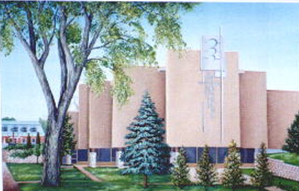 Les heures de bureau :  Lundi – Fermé, du Mardi au Vendredi 9h00-15h00Le 16 avril, 2023
2e dimanche de Pâques A ou dimanche de la Miséricorde Divine                                              Nous, heureuses et Heureux de croire!Rien n’empêche Jésus ressuscité de se rendre présent aux disciples.  Il est vainqueur de la mort ainsi que de la peur et de l’incrédulité.